STRUKOVNA ŠKOLA VUKOVARDomovinskog rata 5832 010 VUKOVARKLASA: 003-01/18-01/21URBROJ: 2188-101-18-02Vukovar, 20. srpnja 2018. godine	Na temelju točke X. Odluke o upisu učenika u I. razred srednje škole u školskoj godini 2018./2019., Upisno povjerenstvo Strukovne škole Vukovar o b j a v l j u j eOkvirni broj slobodnih mjesta za jesenski upisni rok u I. razred srednje škole u školskoj godini 2018./2019.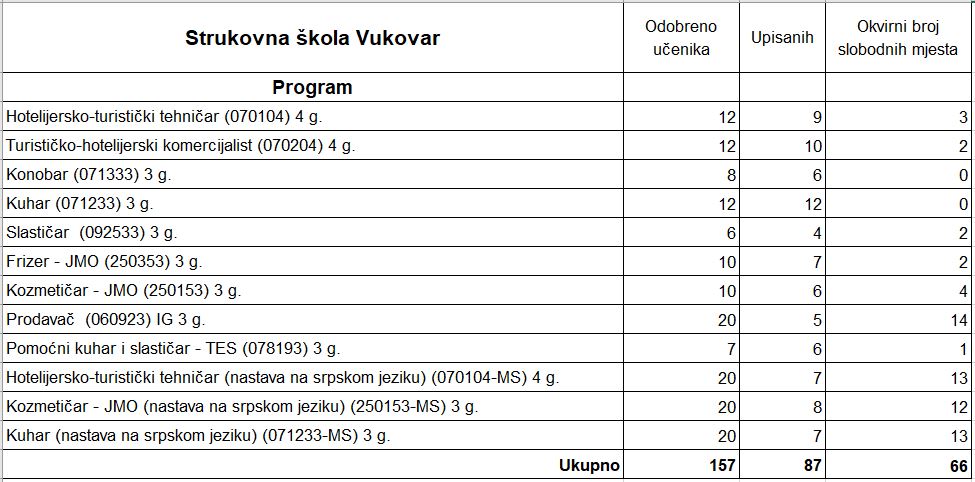 Predsjednik Upisnog povjerenstvaDr. sc. Vladimir Matić, v. r.